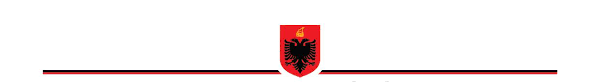 A. Gjenealitetet aktualeB. Gjenealitete të mëparshme (Nëse keni ndryshuar zyrtarisht ndonjë nga të dhënat e gjeneralitetit tuaj, apo keni përdorur një gjeneralitet tjetër, qoftë edhe pa e ndryshuar zyrtarisht, listoni secilin prej tyre, duke plotësuar të gjitha të dhënat që janë ndryshuar dhe aq herë sa janë ndryshuar. Mosdeklarimi i ndonjë gjeneraliteti sipas kësaj pike, që mund të pengojë verifikimin sipas dispozitave të ligjit nr. 138/2015, përbën vepër penale sipas nenit 190 të Kodit Penal.)A jeni dënuar ndonjëherë me vendim gjyqësor të formës së prerë nga një autoritet gjyqësor shqiptar ose i huaj? (Vendos X përbri përgjigjes)PO 				JO    Nëse po, specifikoni të dhënat e mëposhtme:A jeni dënuar me burgim me vendim gjyqësor jopërfundimtar nga një autoritet gjyqësor shqiptar ose i huaj, për një çështje penale të pazgjidhur me vendim gjyqësor të formës së prerë? (Vendos X përbri përgjigjes)PO				JO	Nëse po, specifikoni të dhënat e mëposhtme:A keni qenë ndonjëherë në hetim ose gjykim nga një autoritet i huaj, për kryerjen e një vepre penale? (Vendos X përbri përgjigjes)PO				JO	Nëse po, specifikoni të dhënat e mëposhtme:A keni qenë ndonjëherë i ndaluar apo arrestuar nga organet ligjzbatuese, për kryerjen e një vepre penale? (Vendos X përbri përgjigjes)PO				JO	Nëse po, specifikoni të dhënat e mëposhtme:A është caktuar ndaj jush ndonjëherë masë shtrënguese e sigurisë personale, në fuqi ose jo? (Vendos X përbri përgjigjes)PO				JO	Nëse po, specifikoni të dhënat e mëposhtme:Nëse po, specifikoni të dhënat e mëposhtme:A është lëshuar ndonjëherë ndaj personit tuaj një urdhër kërkimi ndërkombëtar lidhur me kryerjen e veprave penale? (Vendos X përbri përgjigjes)PO				JO	Nëse po, specifikoni të dhënat e mëposhtme:A është marrë ndonjëherë për ju masa e dëbimit nga një shtet i huaj? (Me përjashtim të rastit kur jeni dëbuar ekskluzivisht për shkeljen e rregullave të emigracionit që kanë të bëjnë me rregullat e qëndrimit apo hyrje-daljes në një territor të një shteti të huaj) (Vendos X përbri përgjigjes)PO				JO		                  Nëse po, specifikoni të dhënat e mëposhtme:8. A keni jetuar ndonjëherë jashtë territorit të Republikës së Shqipërisë për më shumë se 1 muaj? (Vendos X përbri përgjigjes)PO				JO	Nëse po, specifikoni të dhënat e mëposhtme:Duke qenë i vetëdijshëm për pasojat ligjore në rast të deklarimeve të pavërteta, të paplota apo të pasakta, konfirmoj saktësinë e të dhënave të pasqyruara në këtë Formular._____________________________________________(emër, mbiemër, nënshkrim)Shënim: Në rast referimi të akteve, vendimeve dhe dokumenteve të caktuara, bashkëngjitini një kopje të tyre këtij Formulari.Nëse pjesë të caktuara të Formularit janë të pamjaftueshme për deklarimin e të dhënave, shto aq pjesë sa ju nevojiten për pasqyrimin e të gjitha të dhënave.EMËRMBIEMËRATËSIAMËSIDATËLINDJEVENDLINDJEVENDBANIMNR. IDEMËRMBIEMËRATËSIAMËSIDATËLINDJEVENDLINDJETë dhënat e vendimit gjyqësorTë dhënat e vendimit gjyqësorTë dhënat e vendimit gjyqësorTë dhënat e vendimit gjyqësorTë dhënat e vendimit gjyqësorGjykataNr. dhe data e vendimit gjyqësor të formës së prerë Masa e dënimit me burgim Vepra penale për të cilën jeni dënuar Vepra penale për të cilën jeni dënuar GjykataNr. dhe data e vendimit gjyqësor të formës së prerë Masa e dënimit me burgim NeniLlojiTë dhënat e vendimit gjyqësorTë dhënat e vendimit gjyqësorTë dhënat e vendimit gjyqësorTë dhënat e vendimit gjyqësorTë dhënat e vendimit gjyqësorTë dhënat e vendimit gjyqësor jopërfundimtarGjykataVepra penale për të cilën jeni dënuarVepra penale për të cilën jeni dënuarVendimi përfundimtar/DënimiTë dhënat e vendimit gjyqësor jopërfundimtarGjykataNeniLlojiOrgani proceduesQyteti, ShtetiArsyetPeriudha/DataRezultatetOrgani proceduesQyteti, ShtetiArsyetPeriudha/DataRezultatetMASAT SHTRËNGUESE TË SIGURISËPËRGJIGJEPËRGJIGJEAktualisht në fuqiE revokuarNdalimi i daljes jashtë shtetitDetyrimi për t’u paraqitur në policinë gjyqësoreNdalimi dhe detyrimi i qëndrimit në një vend të caktuarGarancia pasuroreArresti në shtëpiArresti në burgShtrimi i përkohshëm në një spital psikiatrikGjykataQyteti, shtetiVepra penale për të cilën akuzoheshitVepra penale për të cilën akuzoheshitVendimi përfundimtarPeriudha, dataGjykataQyteti, shtetiNeniLlojiVendimi përfundimtarPeriudha, dataAutoriteti urdhëruesArsyejaQyteti, ShtetiEkzekutimi (nëse është në fuqi apo jo)Autoriteti urdhëruesArsyejaQyteti, ShtetiEkzekutimi (nëse është në fuqi apo jo)Qyteti dhe Shteti ku keni jetuarArsyeja dëbimitPeriudha e dëbimit nga shteti i huajTë dhanat e aktit të dëbimitQyteti dhe Shteti ku keni jetuarArsyeja dëbimitPeriudha e dëbimit nga shteti i huajTë dhanat e aktit të dëbimitQyteti dhe Shteti ku keni jetuarArsyejaPeriudhaAdresa e vendqendrimitQyteti dhe Shteti ku keni jetuarArsyejaPeriudhaAdresa e vendqendrimit